              Year 8 Extra Curricular Activities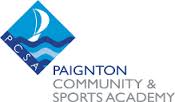 !! EVERYONE WELCOME !!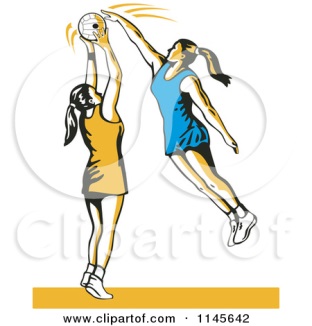 Lunchtime clubs run from 1:15 - 1.45pm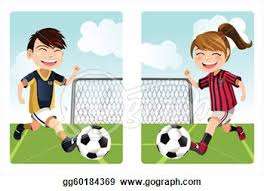 After School activities runs from 3-4pmActivityWhenWhereMONDAYMONDAYMONDAYFree PlayLunchAstroHub ClubLunchHUBTUESDAYTUESDAYTUESDAYHub ClubLunchHUBFree PlayLunchAstroGirls’ FootballAfter schoolAstroBadmintonAfter schoolHub	Dance	After schoolPerf Arts BlockWEDNESDAYWEDNESDAYWEDNESDAYFree PlayLunchAstroHub ClubLunchHUBGirls’ CricketAfter schoolHUBNetballAfter schoolHUBDodgeballAfter schoolGymTable TennisAfter schoolDining HallTHURSDAYTHURSDAYTHURSDAYFree PlayLunchAstroHub ClubLunchHUBBasketballAfter schoolSports HallBoys FootballAfter schoolAstroIndoor HockeyAfter schoolBRC Sports HallFRIDAYFRIDAYFRIDAYDanceLunchPerf Arts BlockFree PlayLunchAstroHub ClubLunchHUB